7 кл. План УрокаПриложение 1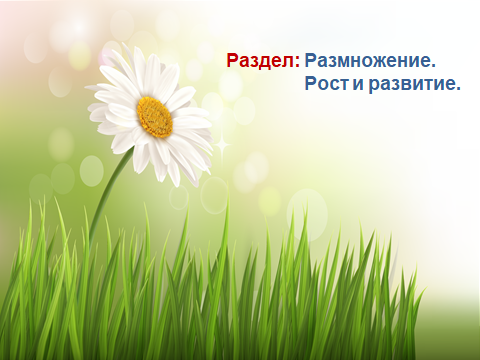 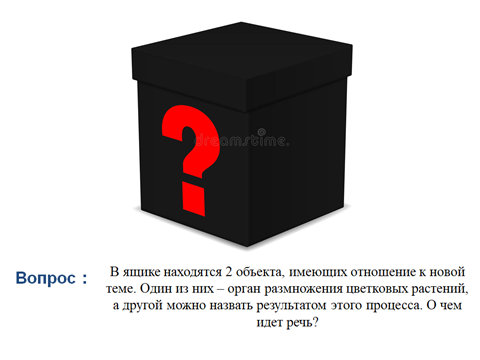 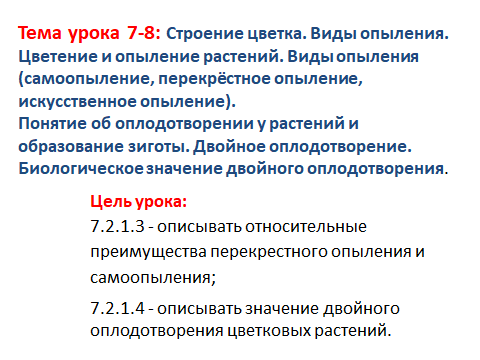 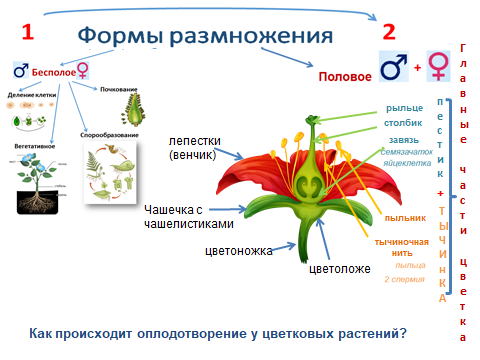 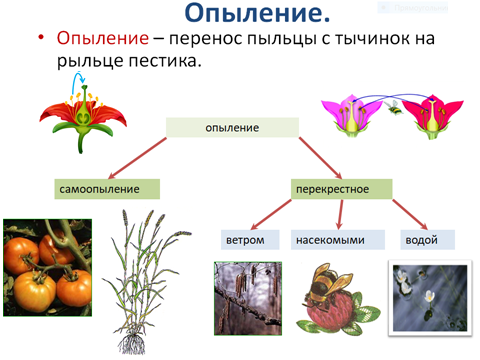 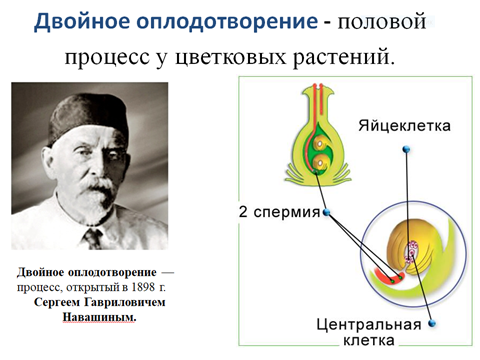 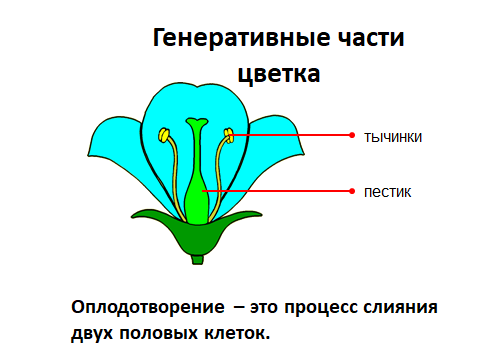 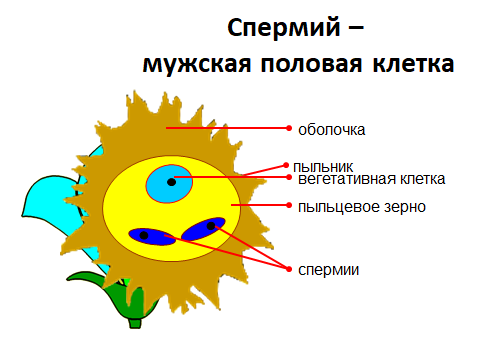 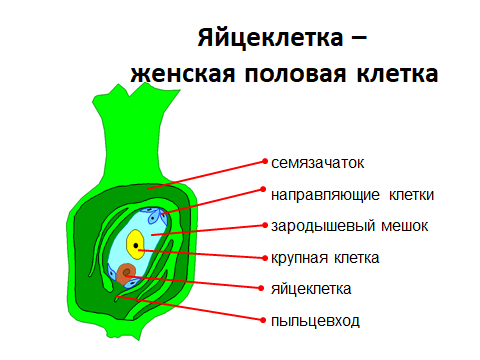 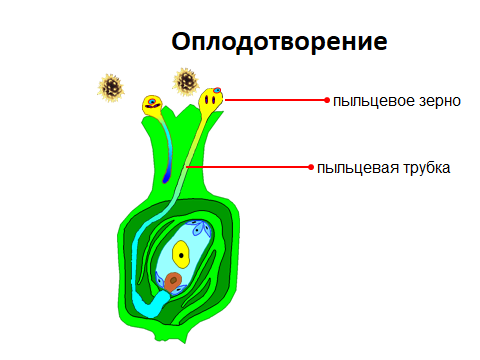 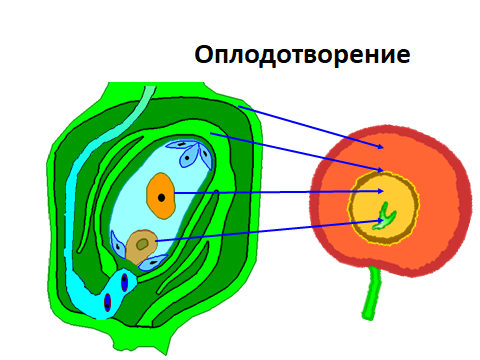 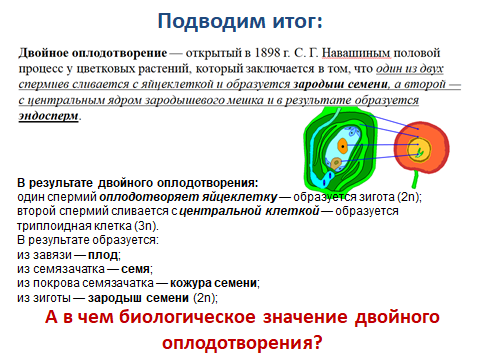 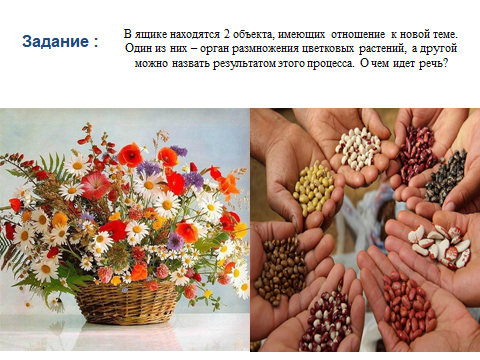 Раздел: Размножение. Рост и развитиеТема урока 7-8:Строение цветка. Виды опыления. Цветение и опыление растений. Виды опыления (самоопыление, перекрёстное опыление, искусственное опыление). Понятие об оплодотворении у растений и образование зиготы. Двойное оплодотворение. Биологическое значение двойного оплодотворения.Цель урока 7.2.1.3 - описывать относительные преимущества перекрестного опыления и самоопыления,7.2.1.4 - описывать значение двойного оплодотворения цветковых растенийЗдравствуйте, ребята!Сегодня мы продолжаем изучать раздел «Размножение. Рост и развитие» Открываем и смотрим видеоролик «1 Строение цветка. Двойное оплодотворение»(просмотр видеоролика или презентацию Приложение 1)В тетради запишите число – 30.04.20г.Тема урока: «Строение цветка. Двойное оплодотворение».Прочитайте § - 57.Выполни задание№2, стр.225 зарисуй цветок и подпиши строение (еще, на этом же рисунке выдели основные части цветка).Прочитайте § - 58. Основательно разберись и выучи, как происходит двойное оплодотворение у растений!Запиши биологическое значение двойного оплодотворения в тетрадь.Также, из § - 57-58 выпишите термины, найдите им объяснение. Домашнее задание: § - 57-58,  выучить термины в конце параграфов.Для тех, кто серьезно поработал над уроком, предлагаю видеоролик: «10 САМЫХ ПОРАЗИТЕЛЬНЫХ РАСТЕНИЙ В МИРЕ С СУПЕРСПОСОБНОСТЯМИ»Спасибо за урок! До встречи!Здравствуйте, ребята!Сегодня мы продолжаем изучать раздел «Размножение. Рост и развитие» Открываем и смотрим видеоролик «1 Строение цветка. Двойное оплодотворение»(просмотр видеоролика или презентацию Приложение 1)В тетради запишите число – 30.04.20г.Тема урока: «Строение цветка. Двойное оплодотворение».Прочитайте § - 57.Выполни задание№2, стр.225 зарисуй цветок и подпиши строение (еще, на этом же рисунке выдели основные части цветка).Прочитайте § - 58. Основательно разберись и выучи, как происходит двойное оплодотворение у растений!Запиши биологическое значение двойного оплодотворения в тетрадь.Также, из § - 57-58 выпишите термины, найдите им объяснение. Домашнее задание: § - 57-58,  выучить термины в конце параграфов.Для тех, кто серьезно поработал над уроком, предлагаю видеоролик: «10 САМЫХ ПОРАЗИТЕЛЬНЫХ РАСТЕНИЙ В МИРЕ С СУПЕРСПОСОБНОСТЯМИ»Спасибо за урок! До встречи!